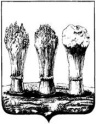 Управление образования города ПензыМуниципальное бюджетное дошкольное образовательное учреждениедетский сад комбинированного вида № . ПензыПРИКАЗ               08.09.2017 г.                                                                                      53-од___________________________                                               № _____________________ Руководствуясь действующим законодательством, Уставом и другими нормативно-правовыми документами по оказанию платных дополнительных услугп р и к а з ы в а ю:Утвердить Положение об оказании платных дополнительных услуг МБДОУ 120 г. Пензы Утвердить формы бланков:договор между родителями (законными представителями) обучающихся, которым будут предоставляться дополнительные платные услуги и учреждением.Трудовой договор с педагогическими работниками, осуществляющими дополнительные платные услугиРаспределить обязанности по организации дополнительных платных услуг следующим образом:Оставляю за собой функции ответственного лица за организацию дополнительных платных услуг, контроля над качеством их предоставления.Возложить функции ответственного лица за организацию дополнительных платных услуг, контроля над качеством их предоставления  по адресам их фактического предоставления:3.2.1. Филиал № 1, ул. Слесарная 20А, ул. Индустриальная 48А – на Морозову Ю.П., заместителя заведующей;3.2.2. Филиал № 2, ул. Челябинская 6 – на Ефанкину Е.В., заместителя заведующей;3.2.3.  ул. Экспериментальная 2Б – на Мишину Ю.В., заместителя заведующей;          3.3. Мишиной Ю.В., Селезнёвой В.В., Агаповой А.В. заместителям заведующей, выполнять следующие функции:3.3.1. обеспечение родителей (законных представителей) воспитанников полной и достоверной информацией об исполнителях оказываемых дополнительных платных услуг, их стоимости и порядке проведения; 3.3.2. подготовка к заключению договоров между потребителями услуг и учреждением; 3.3.3. проведение анкетирования и других форм опроса родителей (законных представителей) с целью мониторинга дополнительных платных услуг, повышения количества и качества их предоставления;3.3.4. контроль над качеством  проведения занятий в рамках предоставления дополнительных платных  услуг; 
3.3.5. предоставление по требованию потребителей:     3.3.5.1. Устава ОУ;    3.3.5.2. Лицензии на осуществление образовательной деятельности;    3.3.5.3. Программ платных услуг;    3.3.5.4. Книги жалоб и предложений; адресов и телефонов Учредителя, заведующей;    3.3.5.5. Других документов, регламентирующих деятельность по предоставлению дополнительных платных услуг, в том числе сведений, относящихся к договору, порядку предоставления и оплаты  услуги.3.3.6. Размещение информации на стенде по адресам фактического предоставления услуг и в сети интернет.3.3.7. оказывать методическую и организационную помощь педагогическим работникам в разработке программ дополнительных платных услуг по направлениям их профессиональной деятельности; 
3.3.8. составлять графики занятий;
3.3.9. вести табели учета фактически отработанного времени;3.3.10. отслеживать оплату потребителями услуг;      3.4. Экономисту:3.4.1. производить расчет стоимости услуги за одно занятие по определенной методике, согласно Положению о предоставлении платных услуг МБДОУ 120 г. Пензы;  3.4.2. согласовать тарифы предоставления услуг с Учредителем, подготовив полный пакет документов по доходам и расходам по данному виду деятельности;3.4.3. вести бухгалтерский учет, связанный с предоставлением дополнительных платных услуг отдельно от учета бюджетных средств.3.4.4. своевременно предоставлять финансовую отчетность в Управления образования города Пензы, финансовые, налоговые и иные органы.3.4.5. до 10 числа каждого месяца предоставлять заведующей учреждением и заместителям заведующей отчеты о доходах и расходах предыдущего месяца по всем видам услуг. 3.4.6. расходование средств, полученных в результате оказания дополнительных платных услуг, осуществлять в соответствии с планом ФХД.          3.5. Бухгалтеру:3.5.1. производить начисления заработной платы за оказанные дополнительные платные услуги педагогическим работникам, участвующим в оказании платных услуг на основании табеля учета занятий и расчетной стоимости услуги для одного ребенка за одно занятие;3.5.2. производить начисления для оплаты услуг родителям (законным представителям), согласно табелям учета дополнительных платных услуг, до 10 числа месяца, следующего за месяцем фактического предоставления услуги.3.5.3. производить начисления заработной платы административно-хозяйственному персоналу за выполнение функций по организации и контролю над качеством проведения дополнительных платных услуг в % отношении, согласно приложению.          4. Утвердить перечень дополнительных платных услуг по состоянию на 01.09.2017г.           5. Утвердить график проведения занятий в порядке оказания дополнительных платных услуг в 2017 -2018 учебном году по состоянию на 01.09.2017 г.          5. Определить место нахождения  «Книги замечаний и предложений» -  кабинет заместителей заведующей по фактическому адресу предоставления услуги.           6. Контроль над исполнением приказа оставляю за собой.                                Заведующая				С.В.СорокинаПеречень дополнительных платных услуг на 2017-2018 учебный год     Тарифы на платные услуги утверждены Постановлением Администрации города Пензы № 45/2 от 27.01.2015 годаС приказом ознакомлены:Производить начисления заработной платы административно-хозяйственному персоналу за выполнение функций по организации и контролю над качеством проведения дополнительных платных услуг в % отношении:Мишиной Ю.В., заместителю заведующей по ВМР МБДОУ . Пензы 5% от суммы средств от иной приносящей доход деятельности по адресу предоставления услуги -      ул. Экспериментальная, 2 Б; Селезнёвой В.В., заместителю заведующей по ВМР Филиала № 2 МБДОУ . Пензы «Журавушка» 5% от суммы средств от иной приносящей доход деятельности по адресу предоставления услуги – ул. Челябинская, 6;Агаповой А.В. заместителю заведующей по ВМР Филиала № 1 МБДОУ . Пензы «Соловушка» 5% от суммы средств от иной приносящей доход деятельности по адресу предоставления услуги – ул. Слесарная, 20 А;Трушниковой Н.Ю. бухгалтеру- экономисту в размере 2 % от  суммы средств от иной приносящей доход деятельности учреждения.  Барышевой М.А. бухгалтеру в размере 1 %  от суммы средств от иной приносящей доход деятельности  учреждения;С приказом ознакомлены:Об оказании платных услуг Об оказании платных услуг Об оказании платных услуг Приложение № 1к приказу № 53-од от 08.09.2017.№ п/пРуководитель ДПУструктурноеподразделениеСтоимость занятия для одного ребенкаФормазанятияНаименование услугиНаправление1.Семина Г.Б.,МБДОУ . Пензы80-00группаЭстрадная студия «Солнышко»Художественно-эстетическое2.Карасева Н.Н., МБДОУ . Пензы80-00группа «Эрудит»Познавательное,речевое развитие3.Кожевникова Н.И.  МБДОУ 120 г. Пензы75-00группа «Мой мир»Социально-коммуникативное развитие4.Карпенко В.И.МБДОУ 120 г. Пензы80-00группа«Звуковичок»Познавательное,речевое развитие5.Тишкина Л.В., Блохина О.А.МБДОУ 120 г. Пензы80-00группа«Пчелка»Художественно-эстетическое6.Грязнова Л.П.,Блохина О.А. МБДОУ 120 г. Пензы85-00группа«Развивай-ка»Познавательное,речевое развитие7.Савченко О.И.,Шаброва А.В.МБДОУ 120 г. Пензы80-00группа«Шалунишки»Художественно-эстетическое8Бабинян А.А.МБДОУ 120 г. Пензы80-00группа«Развивай-ка»Познавательное,речевое развитие9Шелдаева Е.А.,  Филиал № 1 МБДОУ 120 г. Пензы75-00группа«Цветные горошины» Художественно-эстетическое10Ломакина Е.В.Филиал № 1 МБДОУ 120 г. Пензы85-00группа«Домисолька»Художественно-эстетическое11Агейкина О.А.Филиал № 1 МБДОУ 120 г. Пензы75-00группа«Мастерилка»Художественно-эстетическое12Абрамкина Мария ЮрьевнаФилиал № 1 МБДОУ 120 г. Пензы75-00группа«Мой мир»Познавательное,речевое развитие13Ворошев А.М. Филиал № 2 МБДОУ 120 г. Пензы85-00группа«Детский фитнес»Физическое развитие14Токарева Ю.В. Филиал № 2 МБДОУ 120 г. Пензы80-00группа«Шалунишки»Художественно-эстетическое15Борисова Ю.В.Филиал № 2 МБДОУ 120 г. Пензы85-00группа«Дошколенок» (Ладушки)Художественно-эстетическое16Шамшина О.Ю. Филиал № 2 МБДОУ 120 г. Пензы80-00группа«Информатика для малышей»Познавательное,речевое развитие17Борисова Ю.В., Филиал № 2 МБДОУ 120 г. Пензы85-00группа«Дошколенок»Познавательное,речевое развитие18Горюшова Н.В.Филиал № 2 МБДОУ 120 г. Пензы80-00группа«Хореография»Художественно-эстетическое19Захарова Д.Ю.,Федосеева Н.В.,Судакова Е.Ю.Филиал № 2 МБДОУ 120 г. Пензы75-00группа«Умелые ручки»Художественно-эстетическое20Кутузова И.В.Филиал № 2 МБДОУ 120 г. Пензы80-00группа«Эрудит»Познавательное,речевое развитие21Симонова В.Я.,Цаплина Т.В.Филиал № 2 МБДОУ 120 г. Пензы75-00группа«Веселые медвежата»Художественно-эстетическое